Tuscany HOA Architectural Review Request Form
www.tuscany-hoa.org/acc   Date: Questions?Email .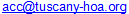 Submit your building plans in one of these 3 ways:Email (except paint samples must be mailed):Drop in ACC Chair Erik Swart’s Tuscany Mailbox:See location at: https://mapsengine.google.com/map/edit?mid=zL8gOrpJp3-8.kmGajUKZ7328Address to:Tuscany Architectural Review Committeec/o Erik Swart12317 202ND AVE NEWoodinville, WA 98077Surface mail via USPSAddress to:Tuscany Architectural Review CommitteePO Box 2677Redmond, WA 98073-2677Applicant InformationApplicant InformationApplicant InformationApplicant InformationApplicant InformationApplicant InformationApplicant InformationApplicant InformationApplicant InformationApplicant InformationName:Name:Address:Address:Phone 1:Phone 1:Phone 2:Project InformationProject InformationProject InformationProject InformationProject InformationProject InformationProject InformationProject InformationProject InformationProject InformationThis information is being requested in accordance with the Homeowners Association CC&R’s. This information is being requested in accordance with the Homeowners Association CC&R’s. This information is being requested in accordance with the Homeowners Association CC&R’s. This information is being requested in accordance with the Homeowners Association CC&R’s. This information is being requested in accordance with the Homeowners Association CC&R’s. This information is being requested in accordance with the Homeowners Association CC&R’s. This information is being requested in accordance with the Homeowners Association CC&R’s. This information is being requested in accordance with the Homeowners Association CC&R’s. This information is being requested in accordance with the Homeowners Association CC&R’s. This information is being requested in accordance with the Homeowners Association CC&R’s. Areas for Review: (select all that apply)Areas for Review: (select all that apply)Areas for Review: (select all that apply)Areas for Review: (select all that apply)Areas for Review: (select all that apply)Areas for Review: (select all that apply)Areas for Review: (select all that apply)Areas for Review: (select all that apply)Areas for Review: (select all that apply)Areas for Review: (select all that apply)RoofingRoofingBuilding AdditionBuilding AdditionShed/GazeboShed/GazeboPaintingPaintingFence/Deck/PatioFence/Deck/PatioTree House/Play StructureTree House/Play StructureSport CourtSport CourtDog RunDog RunAntenna/Satellite DishAntenna/Satellite DishOutdoor LightingOutdoor LightingSidingSidingMajor Landscape projectMajor Landscape projectOther man-made structureOther man-made structureOther man-made structureOther man-made structureOther man-made structureOther man-made structureOther man-made structureOther man-made structureOther man-made structureProject Description: (please provide a short description of the project and any specific information that may be helpful)Project Description: (please provide a short description of the project and any specific information that may be helpful)Project Description: (please provide a short description of the project and any specific information that may be helpful)Project Description: (please provide a short description of the project and any specific information that may be helpful)Project Description: (please provide a short description of the project and any specific information that may be helpful)Project Description: (please provide a short description of the project and any specific information that may be helpful)Project Description: (please provide a short description of the project and any specific information that may be helpful)Project Description: (please provide a short description of the project and any specific information that may be helpful)Project Description: (please provide a short description of the project and any specific information that may be helpful)Project Description: (please provide a short description of the project and any specific information that may be helpful)Contractor Information: (please provide name and contact info of the contractor handling your project)Contractor Information: (please provide name and contact info of the contractor handling your project)Contractor Information: (please provide name and contact info of the contractor handling your project)Contractor Information: (please provide name and contact info of the contractor handling your project)Contractor Information: (please provide name and contact info of the contractor handling your project)Contractor Information: (please provide name and contact info of the contractor handling your project)Contractor Information: (please provide name and contact info of the contractor handling your project)Contractor Information: (please provide name and contact info of the contractor handling your project)Contractor Information: (please provide name and contact info of the contractor handling your project)Contractor Information: (please provide name and contact info of the contractor handling your project)Instructions:Please submit two copies of the following as it applies to your project:Instructions:Please submit two copies of the following as it applies to your project:Instructions:Please submit two copies of the following as it applies to your project:Instructions:Please submit two copies of the following as it applies to your project:Instructions:Please submit two copies of the following as it applies to your project:Instructions:Please submit two copies of the following as it applies to your project:Instructions:Please submit two copies of the following as it applies to your project:Instructions:Please submit two copies of the following as it applies to your project:Instructions:Please submit two copies of the following as it applies to your project:Instructions:Please submit two copies of the following as it applies to your project:Paint Color (2 sets of chips including paint brand and number)NOTE: Color change requires neighbor review.  Please review color selection with your neighbors and include their approval in the details section below or in a separate email to Paint Color (2 sets of chips including paint brand and number)NOTE: Color change requires neighbor review.  Please review color selection with your neighbors and include their approval in the details section below or in a separate email to Paint Color (2 sets of chips including paint brand and number)NOTE: Color change requires neighbor review.  Please review color selection with your neighbors and include their approval in the details section below or in a separate email to Paint Color (2 sets of chips including paint brand and number)NOTE: Color change requires neighbor review.  Please review color selection with your neighbors and include their approval in the details section below or in a separate email to Paint Color (2 sets of chips including paint brand and number)NOTE: Color change requires neighbor review.  Please review color selection with your neighbors and include their approval in the details section below or in a separate email to Paint Color (2 sets of chips including paint brand and number)NOTE: Color change requires neighbor review.  Please review color selection with your neighbors and include their approval in the details section below or in a separate email to Paint Color (2 sets of chips including paint brand and number)NOTE: Color change requires neighbor review.  Please review color selection with your neighbors and include their approval in the details section below or in a separate email to Paint Color (2 sets of chips including paint brand and number)NOTE: Color change requires neighbor review.  Please review color selection with your neighbors and include their approval in the details section below or in a separate email to Paint Color (2 sets of chips including paint brand and number)NOTE: Color change requires neighbor review.  Please review color selection with your neighbors and include their approval in the details section below or in a separate email to Final (working) plans and specificationsFinal (working) plans and specificationsBuilding elevationsBuilding elevationsType of material and colors to be usedType of material and colors to be usedSite plan showing building location, property line setbacks, location of septic tanks and primary/secondary drain fields.Site plan showing building location, property line setbacks, location of septic tanks and primary/secondary drain fields.Site plan showing building location, property line setbacks, location of septic tanks and primary/secondary drain fields.Site plan showing building location, property line setbacks, location of septic tanks and primary/secondary drain fields.Site plan showing building location, property line setbacks, location of septic tanks and primary/secondary drain fields.Site plan showing building location, property line setbacks, location of septic tanks and primary/secondary drain fields.Site plan showing building location, property line setbacks, location of septic tanks and primary/secondary drain fields.Site plan showing building location, property line setbacks, location of septic tanks and primary/secondary drain fields.Site plan showing building location, property line setbacks, location of septic tanks and primary/secondary drain fields.Copy of building permit (if applicable)Copy of building permit (if applicable)Anticipated impact on neighborsAnticipated impact on neighborsAny other pertinent informationAny other pertinent informationDetails:Details:Details:Details:Details:Details:Details:Details:Details:Details: